Riaditeľstvo Základnej školy s materskou školou v Malom Čepčíne, oznamuje zákonným zástupcom, že zápis do materskej školy bude  prebiehať v dňoch          od 02.05.2023 do 12.05.2023Žiadosti je možné doručiť :prostredníctvom elektronického podania do elektronickej schránky ZŠ s MŠ v Malom Čepčíne, na stránkach  zsmalycepcin.edupage.org a  msmalycepcin.edupage.org.,  osobne, po telefonickom dohovore so zamestnancami materskej školy (t.č.: 043/4947162), zaslať poštou na adresu: ZŠ S MŠ V MALOM ČEPČÍNE,  Malý Čepčín 35, 038 45 Malý Čepčín. K zápisu je potrebné doniesť/zaslať vyplnené tlačivo:  Žiadosť o prijatie dieťaťa na predprimárne vzdelávanie aj s potvrdením od lekára o spôsobilosti dieťaťa navštevovať materskú školu . K žiadosti o prijatie dieťaťa so špeciálnymi výchovno-vzdelávacími potrebami je potrebné priložiť aj vyjadrenie príslušného zariadenia výchovného poradenstva a prevencie.Žiadosť si môžete prísť zobrať osobne do materskej školy, ale dá sa aj stiahnuť z webových  stránok zsmalycepcin.edupage.org a  msmalycepcin.edupage.org.Dieťa sa do materskej školy prijíma na základe písomnej žiadosti zákonného zástupcu, ktorú zákonný zástupca predloží pedagogickému zamestnancovi. Prihláška do MŠ musí byť podpísaná oboma zákonnými zástupcami, potvrdená lekárom pre deti a dorast.  Rozhodnutie o prijatí alebo neprijatí dieťaťa  na nasledujúci školský rok vydá riaditeľka ZŠ s MŠ  písomne do 30. júna 2023. V rozhodnutí o prijatí dieťaťa môže riaditeľka určiť adaptačný pobyt alebo diagnostický pobyt dieťaťa po dobu maximálne troch mesiacov.       Kritériá prijímania detí sú zverejnené na stránkach: zsmalycepcin.edupage.org a  msmalycepcin.edupage.org.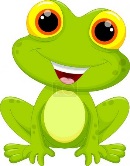 